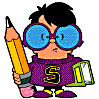 Children will be working at Level X, if they are able to confidently cover the following benchmarks for the following curriculum area.C. Stevenson / Kiwi Resources kiwiresources@xtra.co.nzChildren will be working at Level X, if they are able to confidently cover the following benchmarks for the following curriculum area.Children will be working at Level X, if they are able to confidently cover the following benchmarks for the following curriculum area.C. Stevenson / Kiwi Resources kiwiresources@xtra.co.nzChildren will be working at Level X, if they are able to confidently cover the following benchmarks for the following curriculum area.Children will be working at Level X, if they are able to confidently cover the following benchmarks for the following curriculum area.C. Stevenson / Kiwi Resources kiwiresources@xtra.co.nzChildren will be working at Level X, if they are able to confidently cover the following benchmarks for the following curriculum area.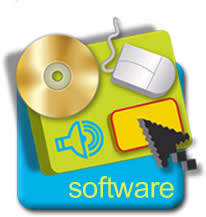                                     Levels 1-4 of the New Zealand Curriculum: Information TechnologyThe child is able to do the following (D=Difficulty/Not Achieved, A=Achieved, M=Mastered/easily completed).As part of the assessment, a copy of the child’s presentation could also be attached.C. Stevenson / Kiwi Resources   kiwiresources@xtra.co.nz Tasks: As children will achieve the below tasks at different levels/times, the below assessment tasks are not done in any particular order in levels (different children will achieve different skills at different times). These skills may be done over a year or longer (could become part of the child’s records), or only certain skills may be focused on.  D A MNotes and/or date/s that the child achieved the skills/ when the skills were focused onE.GIs able to turn the computer onSkill/s focused and when1.Is able to open the programme on the computer2.Is able to insert text on a page3.Is able to move text to various locations on a page4.Is able to change colour of text on a page5.Is able to change text size on a page6.Is able to use different colour schemes on their backgrounds (using different coloured backgrounds on different pages)7.Is able to use varying templates from the programme8.Is able to insert a new slide9.Is able to insert a duplicate slide10.Is able to use the ‘Animation Schemes’ to make text and images move11.Is able to insert images (a) from Clip Art (on or offline)12.Is able to insert images (b) from ‘My Pictures’13.Is able to insert images (c) from a disc14.Is able to insert Word Art/Auto Shapes15.Is able to insert sounds onto their pages which work when the page/s are viewed16.Is able to insert a movie onto their pages which work when the page/s are viewed17.Is able to insert a ‘Symbol’18.Is able to delete a slide19.Is able to copy and paste from one slide to another20.Is able to insert the date and time21.Is able to insert a header and/or footer note22.Is able to save their presentation to disc/hard drive23.Is able to package their presentation onto CD24.Is able to send their presentation via e-mail as an attachment25.Is able to view their show to others on computer26.Is able to set up their show independently27.Is able to rehearse timings28.Is able to move from one slide to another and back again (slide transition)29.Is able to include Custom Animations30.Is able to use and include ‘Action Buttons’31.Is able to use and include ‘Action Settings’